Z historie objevů a vynálezůPracovní list je určen pro žáky/žákyně ZŠ (doporučena 6., respektive 5. třída). Vypracováním pracovního listu si připomenou významné objevy a vynálezy, které ovlivnily vývoj ve společnosti, a uvědomí si, kdy a kde vznikaly. Je vhodné, aby při vypracování žáci/žákyně používali pomůcky dle vlastního uvážení.Využití mikroskopuVěda a technika v českých zemích po roce 1948Brďo a vynálezyHistorie technických vynálezůFrantišek KřižíkBrďo a Albert Einstein_______________________________________________________K čemu slouží mikroskop?………………………………………………………………………………………………………………………………………………………………………………………………………………………………………………………………………………………………………………………………………………………………Jaké nejmenší organizmy můžeme pozorovat normálním optickým mikroskopem?…………………………………………………………………………………………………………………………………………………………………………………………………………………………………….Přiřaďte objevy/vynálezy k jejich autorům:4. krevní skupiny; elektrická oblouková lampa; objevy v biologii a lékařstvíJan Evangelista Purkyně: ………………………………………………………………………Jan Janský: ……………………………………………………………………………………….František Křižík: …………………………………………………………………………………..Kdy a kde to bylo? Doplňte tabulku. Co je to patent?……………………………………………………………………………………………………………………………………………………………………………………………………………………………………………………………………………………………………………………………………………………………………………………………………………………………………………………………………………………………………………………………………………………………………………………………………...Co jsem se touto aktivitou naučil/a:………………………………………………………………………………………………………………………………………………………………………………………………………………………………………………………………………………………………………………………………………………………………………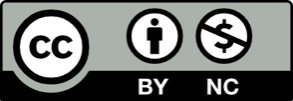 COKDYKDE, resp. KDOparní strojkompaskoložárovkasklo